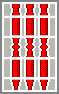 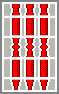 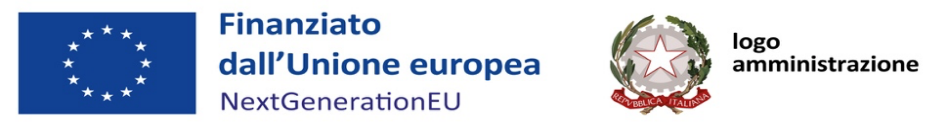 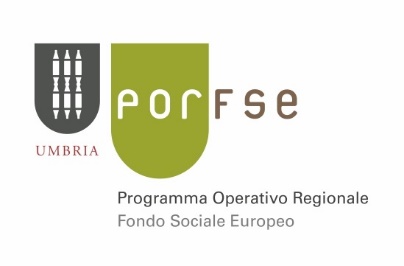 SOGGETTO PROPONENTE 		______________________________________________________CODICE ORGANISMO			______________________________________________________TITOLO DEL PROGETTO 		______________________________________________________TITOLO DEL PERCORSO FORMATIVO	______________________________________________________DOSSIER INDIVIDUALE DEL DOCENTE:Nome e cognome			____________________________________Luogo e data di nascita			____________________________________N. pagine totali				___________________________________Data di compilazione			___________________________________Firma del titolare			___________________________________Firma del legale rappresentante	___________________________________Scheda 1 – Posizione attualeFunzione/i ricoperta/e nell’ambito dei percorsi di IeFP:DOCENTE  COMPETENZE DI BASE Asse dei linguaggi – Lingua italiana  Asse dei linguaggi – Lingua straniera  Asse matematico – Matematica  Asse scientifico/tecnologico – Scienze  Asse scientifico/tecnologico – Informatica  Asse storico sociale – Storia e geografia  Asse storico sociale – Economia e diritto Religione cattolica Attività fisiche e motorie COMPETENZE TECNICO PROFESSIONALI Competenze specifiche: ______________________________________________________________ Rapporto di lavoro Dipendente:Tipologia di contratto applicata: ____________________________________________________________________________________________________________________________________________Durata: dal ________________________________ al ________________________________________ Non dipendente (solo esperti esterni): Tipologia di contratto applicata: ____________________________________________________________________________________________________________________________________________Durata: dal ________________________________ al ________________________________________Scheda 2 a) – Esperienze di istruzioneScheda 2 b) – Abilitazioni all’insegnamento conseguiteScheda 2 c) – Esperienze di formazioneScheda 3 a) – Esperienze professionali pregresse in relazione alla funzione di Docente Asse dei linguaggi - Lingua italianaScheda 3 b) – Esperienze professionali pregresse in relazione alla funzione di Docente Asse dei linguaggi - Lingua straniera __________Scheda 3 c) – Esperienze professionali pregresse in relazione alla funzione di Docente Asse matematico - Matematica Scheda 3 d) – Esperienze professionali pregresse in relazione alla funzione di Docente Asse scientifico/tecnologico – Area scientifica Scheda 3 e) – Esperienze professionali pregresse in relazione alla funzione di Docente Asse scientifico tecnologico – Area informatica Scheda 3 f) – Esperienze professionali pregresse in relazione alla funzione di Docente Asse storico sociale – Area storico-geografica Scheda 3 g) – Esperienze professionali pregresse in relazione alla funzione di Docente Asse storico sociale – Area giuridico-economica Scheda 3 h) – Esperienze professionali pregresse in relazione alla funzione di Docente Religione CattolicaScheda 3 i) – Esperienze professionali pregresse in relazione alla funzione di Docente Attività fisiche e motorieScheda 3l 1) – Esperienze professionali pregresse in relazione alla funzione di Docente competenze Tecnico - professionaliMateria _______________________________________________________________________________Scheda 3l 2) – Esperienze professionali pregresse in relazione alla funzione di Esperto nelle competenze tecnico-professionaliMateria _______________________________________________________________________________Scheda 4 – Competenze della società dell’informazione4.1 Competenze linguisticheIndicare le competenze possedute facendo riferimento al Quadro Comune Europeo di riferimento per l’apprendimento delle lingue:4.2 Competenze informaticheIndicare le competenze possedute facendo riferimento, per quelle generali, allo standard ECDL, specificando il livello e le eventuali attestazioni.GeneraliSpecialisticheNote per la compilazione del Dossier individualeIl Dossier Individuale dovrà essere predisposto per le seguenti funzioni (almeno un Dossier Individuale per ciascuna funzione):Docente Asse dei linguaggi – Lingua italiana;Docente Asse dei linguaggi – Lingua straniera;Docente Asse matematico – Matematica;Docente Asse Scientifico-Tecnologico – Area Scientifica;Docente Asse Scientifico-Tecnologico – Area Informatica;Docente Asse Storico-Sociale – Area Storico-geografica;Docente Asse Storico-Sociale – Area Giuridico-economica;Docente Religione cattolica;Docente Attività fisiche e motorie;Docente/Esperto competenze Tecnico-professionali specifiche/comuni.Qualora una risorsa ricopra più funzioni tra quelle sopra descritte si dovrà predisporre un unico Dossier individuale relativo alla persona in oggetto, predisponendo al suo interno una Scheda 3 “Esperienze professionali pregresse in relazione alla funzione di …” per ogni funzione ricoperta.Il Dossier Individuale dovrà essere firmato sulla prima pagina in originale dal titolare della funzione e dal legale rappresentante.La responsabilità della completezza e della veridicità di quanto dichiarato e contenuto all’interno del Dossier individuale è esclusivamente del titolare. La firma del legale rappresentante (o di altro soggetto da lui formalmente delegato) non ha, pertanto, alcuna funzione testimoniale (di attestazione/certificazione delle informazioni dichiarate/contenute nel Dossier), ma serve piuttosto a comprovare l’avvenuta formalizzazione del documento.Pagina di copertinaNella pagina di copertina dovranno essere indicati:la denominazione completa del Soggetto proponente;il codice identificativo, vale a dire il codice numerico con cui il Soggetto proponente è identificato all’interno del Sistema Informativo della Regione Umbria - SIRU;i dati anagrafici relativi alla persona titolare del Dossier individuale;il numero di pagine totali di cui il Dossier si compone;la data di compilazione, che dovrà essere contestuale alla data di presentazione del Progetto;la firma del titolare, attestante la veridicità delle dichiarazioni/informazioni contenute nel Dossier, ai sensi del D.P.R. 445 del 28 dicembre 2000;la firma del legale rappresentante del Soggetto richiedente, attestante la formalizzazione del fascicolo, conformemente alle modalità e ai termini previsti.Scheda 1Nella Scheda 1 dovranno essere specificati:la/e funzione/i attualmente ricoperta/e, potendo la persona titolare del Dossier ricoprire anche più funzioni nell’ambito della realizzazione dei percorsi di IeFP:il rapporto di lavoro, specificando chiaramente e puntualmente:se dipendente, la tipologia di contratto applicata dal Soggetto proponente e la durata dello stesso;se non dipendente, la tipologia di relazione attivata dal Soggetto proponente e la durata della stessa.Scheda 2La Scheda 2 è suddivisa in tre sezioni: 2 a), 2 b) e 2 c).Nella sezione 2 a) dovranno essere indicati, in ordine cronologico inverso, tutti i percorsi di istruzione scolastica/universitaria svolti, compresi quelli in essere o non completati, escludendo l’obbligo scolastico. Per ciascun percorso dovrà essere specificato:il periodo di svolgimento, dal mese e anno di inizio al mese e anno di fine percorso;l’Istituzione scolastica/universitaria presso la quale si è svolto il percorso;la denominazione esatta del percorso;la durata di svolgimento, espressa in ore o mesi o anni;il tipo di attestazione ricevuta al termine del percorso, indicando, in caso di percorso non completato, anche le eventuali attestazioni intermedie.Nella sezione 2 b) dovranno essere indicate, in ordine cronologico inverso, tutte le abilitazioni conseguite rilasciate dal Ministero della Pubblica Istruzione descrivendo la data di conseguimento, la tipologia di abilitazione (es. insegnamento nella scuola secondaria superiore) e la classe di concorso (es. classe di concorso 47 A – Matematica).Nella sezione 2 c) dovranno essere indicati, in ordine cronologico inverso, tutti i percorsi formativi svolti, compresi quelli in essere o non completati, includendo le attività di stage e tirocinio. Per ciascun percorso dovrà essere specificato:il periodo di svolgimento, dal mese e anno di inizio al mese e anno di fine percorso;l’Istituzione formativa o il Soggetto erogatore, presso cui si è svolto il percorso, potendo quest’ultimo coincidere anche con l’organizzazione di appartenenza, qualora si tratti di attività formativa interna documentata formalmente;la denominazione esatta del percorso;gli obiettivi/i contenuti del percorso - con particolare riferimento alla/e attività formativa/e di aggiornamento svolta/e negli ultimi 12 mesi - che dovranno essere pertinenti alla/e funzione/i attualmente ricoperta/e, come previsto dal Dispositivo di accreditamento;la durata di svolgimento, espressa in ore;il tipo di attestazione ricevuta al termine del percorso, indicando, in caso di percorso non completato, anche le eventuali attestazioni intermedie.Scheda 3 La Scheda 3 va compilata esclusivamente per le esperienze professionali pregresse relative a Docenza, inserendo nel Dossier individuale tante schede quante sono le funzioni ricoperte dalla persona titolare.Nelle Schede 3 a), 3 b), 3 c), 3 d), 3 e), 3 f), 3 g), 3 h), 3 i), 3 l1), 3l2) dovranno essere indicate, in ordine cronologico inverso, tutte le esperienze di lavoro, direttamente correlate alla funzione, dimostrabili a mezzo di contratto o altro documento giuridicamente valido, specificando chiaramente e puntualmente:il periodo di svolgimento, dal mese e anno di inizio al mese e anno di fine rapporto;l’Organizzazione (Istituzione scolastica, Ente di formazione, …) presso cui si è svolta l’esperienza, indicando l’esatta ragione sociale della stessa;la denominazione/tipologia di percorso in cui si è svolta la funzione di Docenza;la tipologia di allievi cui il percorso era destinato, indicandone la fascia d’età e/o il riferimento al diritto/dovere di istruzione e formazione;la disciplina/materia insegnata;i principali contenuti trattati, anche in relazione ai saperi e alle competenze di base così come descritti all’Allegato 1 del D.Lgs. n. 139 del 22 agosto 2007 e all’Allegato 4 dell’Accordo del 27 luglio 2011.Nella Scheda 3 i.2), che dovrà essere compilata in caso di utilizzo di esperti esterni, dovranno essere indicate, in ordine cronologico inverso, tutte le esperienze di lavoro, direttamente correlate alla funzione, dimostrabili a mezzo di contratto o altro documento giuridicamente valido, specificando chiaramente e puntualmente:il periodo di svolgimento, dal mese e anno di inizio al mese e anno di fine rapporto;l’Organizzazione presso cui si è svolta l’esperienza, indicando l’esatta ragione sociale della stessa;descrizione dell’esperienza maturata nel settore professionale di riferimento.Scheda 4La Scheda 4 è suddivisa in due sezioni: 4.1 – Competenze linguistiche e 4.2 – Competenze informatiche.Nella sezione 4.1 dovranno essere indicate le lingue straniere utilizzate, specificando per ciascuna il livello - Base (A1/A2), Intermedio (B1/B2), Padronanza (C1/C2) - in relazione al Quadro Comune Europeo di riferimento per l’apprendimento delle lingue (cfr. Allegato α) e la/e eventuale/i attestazione/i (tipo di attestato, soggetto che lo ha rilasciato e data di conseguimento).La compilazione di tale scheda è importante soprattutto per la funzione di Docenza relativa alla Lingua straniera dell’Asse dei Linguaggi.Nella sezione 4.2 dovranno essere indicate le competenze informatiche generali e specialistiche possedute, facendo riferimento, per quelle generali, allo standard ECDL, e specificando per ciascuna il livello - base – intermedio – avanzato - e la/e eventuale/i attestazione/i, (tipo di attestato, soggetto che lo ha rilasciato e data di conseguimento).La compilazione di tale scheda è importante soprattutto per la funzione di Docenza relativa all’Area Informatica dell’Asse Scientifico–Tecnologico.Il Legale Rappresentante(Si ricorda che il documento può essere firmato digitalmente oppure con firma autografa corredata dal documento di identità del firmatario)Allegato α - Quadro Comune Europeo di riferimento per l’apprendimento delle lingueIl Quadro Comune Europeo di riferimento per l’apprendimento delle lingue – Common European Framework for linguistic reference - nasce negli anni ‘90, in seno al Consiglio d’Europa, con la finalità di promuovere l’apprendimento e l’insegnamento delle lingue dei paesi membri, una più efficace comunicazione internazionale combinata con il rispetto per le identità e diversità culturali, un migliore accesso alle informazioni e un reale incremento delle relazioni lavorative.Operativamente, il Quadro Comune Europeo indica i livelli di competenze linguistiche sia ricettive che produttive raggiungibili in un corso di studi. Tali livelli, saranno riconosciuti in tutta Europa e faranno riferimento ai descrittori analitici indicati nel Quadro ai quali dovranno attenersi anche le certificazioni internazionali rilasciate dalle diverse associazioni di enti certificatori (cfr. Decisione delle Commissione Europea COM (2003) 796 def. del 17/12/2003 relativa alla proposta del “portafoglio EUROPASS”).INVITO ALLA PRESENTAZIONE DI DOMANDA DI FINANZIAMENTO DEI PERCORSI DI QUARTO ANNO DI IEFP/DUALE RIVOLTO AI SOGGETTI PRESENTI NELLA GRADUATORIA IN ESITO ALLA PROCEDURA AD EVIDENZA PUBBLICA DI CUI ALLA DETERMINAZIONE DIRIGENZIALE N. 7242 del 04/07/2023    DOSSIER INDIVIDUALI DEI DOCENTIPeriododa mm/aaa mm/aaIstituzione scolastica/universitariaDenominazione del percorsoDurata(in ore/mesi/anni)Attestazione in esitoDatagg/mm/aaTipologiaClasse di concorsoPeriododa mm/aaa mm/aaIstituzione formativa/soggetto erogatoreDenomina-zione del percorsoObiettivi/ContenutiDurata(in ore)Attestazione in esito4Periododa mm/aaa mm/aaOrganizzazioneDenominazione/tipologia del percorsoTipologia di allievi destinatariDisciplina/ materia insegnataPrincipali contenuti didattici trattatiPeriododa mm/aaa mm/aaOrganizzazioneDenominazione/tipologia del percorsoTipologia di allievi destinatariDisciplina/ materia insegnataPrincipali contenuti didattici trattatiPeriododa mm/aaa mm/aaOrganizzazioneDenominazione/tipologia del percorsoTipologia di allievi destinatariDisciplina/ materia insegnataPrincipali contenuti didattici trattatiPeriododa mm/aaa mm/aaOrganizzazioneDenominazione/tipologia del percorsoTipologia di allievi destinatariDisciplina/ materia insegnataPrincipali contenuti didattici trattatiPeriododa mm/aaa mm/aaOrganizzazioneDenominazione/tipologia del percorsoTipologia di allievi destinatariDisciplina/ materia insegnataPrincipali contenuti didattici trattatiPeriododa mm/aaa mm/aaOrganizzazioneDenominazione/tipologia del percorsoTipologia di allievi destinatariDisciplina/ materia insegnataPrincipali contenuti didattici trattatiPeriododa mm/aaa mm/aaOrganizzazioneDenominazione/tipologia del percorsoTipologia di allievi destinatariDisciplina/ materia insegnataPrincipali contenuti didattici trattatiPeriododa mm/aaa mm/aaOrganizzazioneDenominazione/tipologia del percorsoTipologia di allievi destinatariDisciplina/ materia insegnataPrincipali contenuti didattici trattatiPeriododa mm/aaa mm/aaOrganizzazioneDenominazione/tipologia del percorso Tipologia di allievi destinatari Disciplina/ materia insegnataPrincipali contenuti didattici trattati Periododa mm/aaa mm/aaOrganizzazioneDenominazione/tipologia del percorso Tipologia di allievi destinatari Disciplina/ materia insegnataPrincipali contenuti didattici trattati Periododa mm/aaa mm/aaOrganizzazioneEsperienze nel settore professionale di riferimentoLinguaLivelloEventualiattestazioniCompetenzeLivelloEventualiattestazioni11Elementi Teoria dell’InformazioneUso del computer e gestione fileElaborazione testiFoglio elettronicoBasi di datiStrumenti presentazioneReti informaticheLivello Base(Introduttivo o di scoperta) A1Comprende e utilizza espressioni di uso quotidiano e frasi basilari tese a soddisfare bisogni di tipo concreto. Sa presentare se stesso/a e gli altri ed è in grado di fare domande e rispondere su particolari personali come: dove abita, le persone che conosce e le cose che possiede. Interagisce in modo semplice purché l’altra persona parli lentamente e chiaramente e sia disposta a collaborare.(Intermedio o di sopravvivenza)A2Comprende frasi ed espressioni usate frequentemente relative ad ambiti di immediata rilevanza (es. informazioni personali e familiari di base, fare la spesa, la geografia locale, l’occupazione, …). Comunica in attività semplici e di routine che richiedono un semplice scambio di informazioni su argomenti familiari e comuni. Sa descrivere in termini semplici aspetti del suo background, dell’ambiente circostante, sa esprimere bisogni immediati. Livello Intermedio(Soglia)B1Comprende i punti chiave di argomenti familiari che riguardano la scuola, il tempo libero, … Sa muoversi con disinvoltura in situazioni che possono verificarsi mentre viaggia nel paese in cui si parla la lingua. E’ in grado di produrre un testo semplice relativo ad argomenti che siano familiari o di interesse personale. E’ in grado di descrivere esperienze ed avvenimenti, sogni, speranze e ambizioni e spiegare brevemente le ragioni delle sue opinioni e dei suoi progetti.(Avanzato)B2Comprende le idee principali di testi complessi su argomenti sia concreti che astratti, comprese le discussioni tecniche nel suo campo di specializzazione. E’ in grado di interagire con una certa scioltezza e spontaneità che rendono possibile un’interazione naturale con i parlanti nativi senza sforzo per l’interlocutore. Sa produrre un testo chiaro e dettagliato su un’ampia gamma di argomenti e spiegare un punto di vista su un argomento fornendo i pro e i contro delle varie opzioni. Livello Padronanza(Autonomo)C1Comprende un’ampia gamma di testi complessi e lunghi e ne sa riconoscere il significato implicito. Si esprime con scioltezza e naturalezza. Usa la lingua in modo flessibile ed efficace per scopi sociali, professionali e accademici. Riesce a produrre testi chiari, ben costruiti, dettagliati su argomenti complessi, mostrando un sicuro controllo della struttura testuale, dei connettori e degli elementi di coesione.(Padronanza)C2Comprende con facilità praticamente tutto ciò che sente e legge. Sa riassumere informazioni provenienti da diverse fonti sia parlate che scritte, ristrutturando gli argomenti in una presentazione coerente. Sa esprimersi spontaneamente, in modo molto scorrevole e preciso, individuando le più sottili sfumature di significato in situazioni complesse.